What to do1. Counting practice Write numbers 1 to 10 on large scraps of paper. Place them around the floor. Your child chooses a number to stand on. Keep taking turns and matching actions to numbers. Here are some good actions! Extension They have to do one less action than the number they choose! 2.  Working together Follow the instructions on Make a Shape as outlined belowYou need thin card or two pieces of paper stuck together  You also need the templates printed out.  Try these Fun-Time ExtrasChoose an empty packet from the cupboard. Cut it carefully open and spread it out. Look at the flat shape that was folded to make this packet.  Use a flat sheet of paper to make a cylinder. Make a ShapeYou need: thin card or fat paper template (print next page) crayons or felt-tipsPVA glueIn advance If you haven’t got any thin card, you can stick two pieces of paper together in advance with a little flour and water paste. Just mix a couple of tablespoons of flour with very little water, and stir hard to make a thick glue.  Paint this thinly over a piece of paper and place another piece on top. Allow to dry.  Print the templates. Cut these out really carefully.  What to do Lay the template on the card. Carefully draw round it.Lift the template from the page.Cut round your drawing carefully (A child may want an adult to do some of the cutting!)Before you fold the shape, decorate each face.Fold the shape to make a box.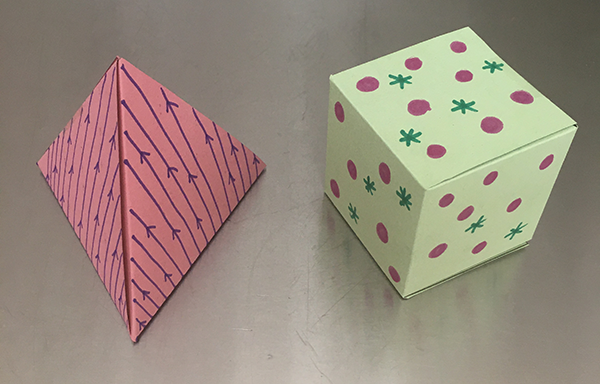 TEMPLATES 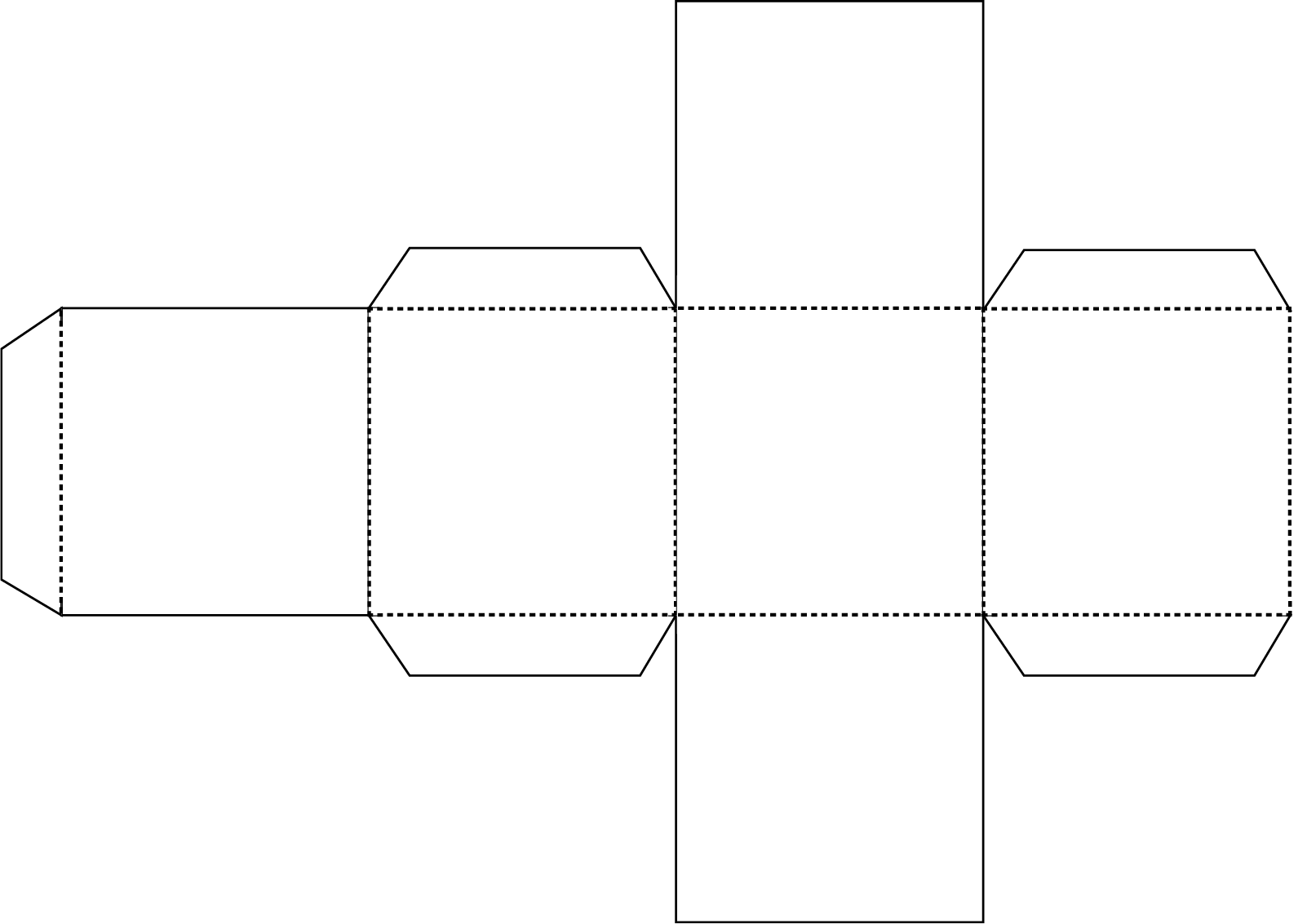 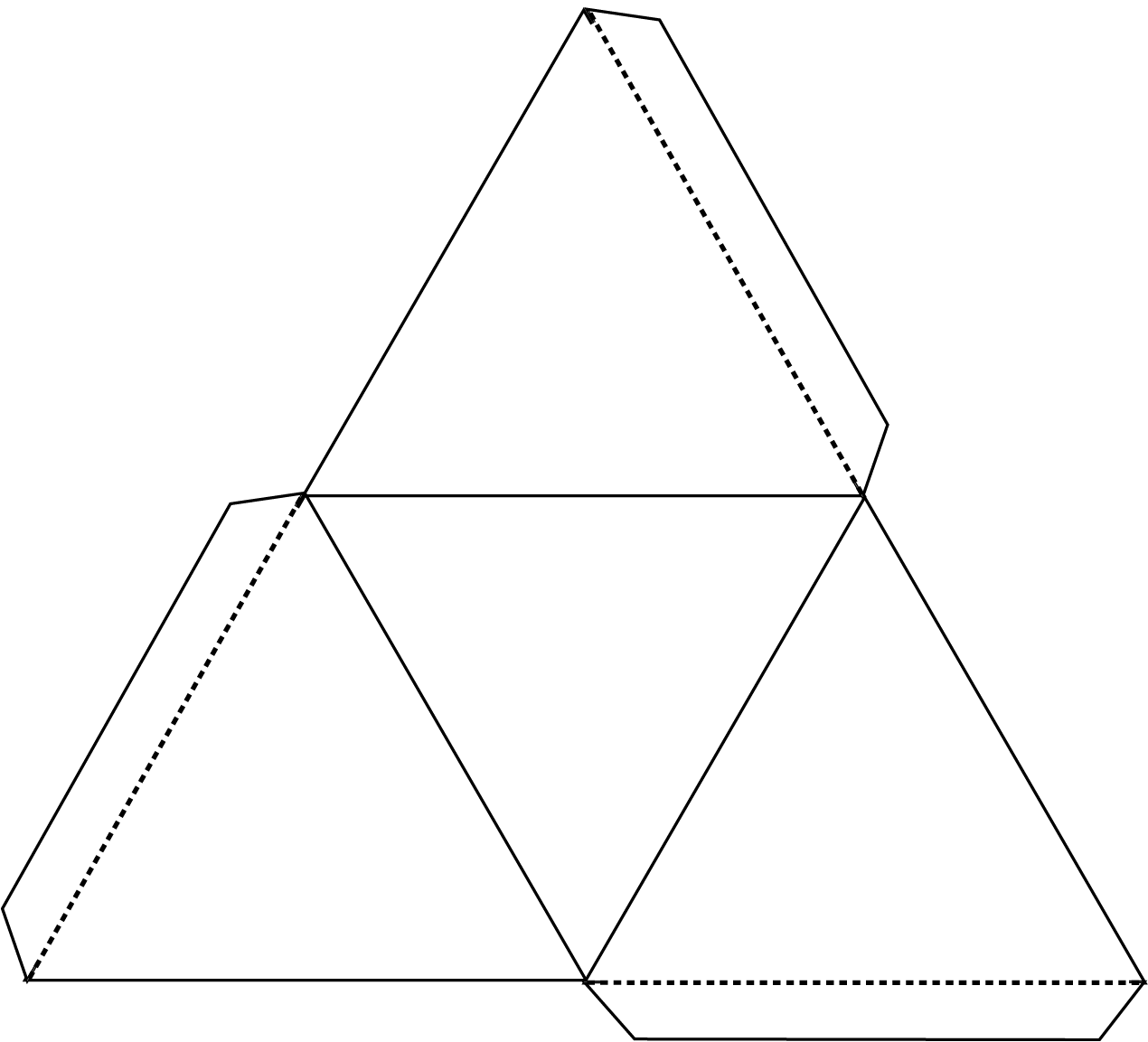 They must do actions to match that number.  For example, if they stood on 6, they may do six wing flaps! If they stood on 8, they might do eight bunny hops.Now they choose a different number to stand on. Then you have a turn.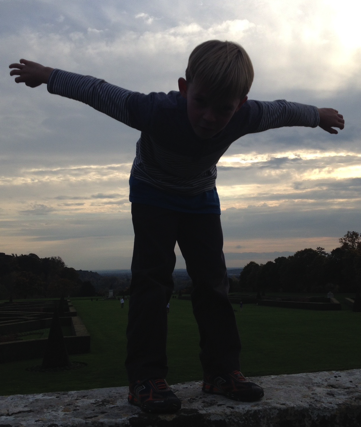 